МИНИСТЕРСТВО ОБРАЗОВАНИЯ И НАУКИ РОССИЙСКОЙ ФЕДЕРАЦИИфедеральное государственное бюджетное образовательное учреждениевысшего образования«Алтайский государственный университет»ЮРИДИЧЕСКИЙ   ФАКУЛЬТЕТ656049,  г. Барнаул, пр-т Социалистический, 68Телефон (385-2) 29-65-32Директору Юридического института Сибирского федерального университета, д.ю.н. И.В. Шишко Уважаемая Ирина Викторовна!Обращаюсь к Вам с просьбой рассмотреть с коллегами и руководством университета вопрос о возможности участия студентов, аспирантов и молодых преподавателей в XIV Алтайской региональной зимней школе прав человека для студентов, аспирантов и молодых преподавателей по теме «Реализация избирательных прав граждан в РФ: правовые и социально-политические аспекты». Школа будет проходить 29-30 января 2018 года в г. Барнауле (Парк-отель «Лесные Дали»). Парк-отель находится в черте города в уникальном «ленточном» хвойном бору.Организаторы: Алтайское региональное отделение ООО «Ассоциация юристов России», Избирательная комиссия Алтайского края, юридический факультет Алтайского государственного университета, Уполномоченный по правам человека в Алтайском крае, Алтайский институт экономики.В качестве экспертов выступают представители региональных органов государственной власти и организаций, известные ученые-юристы, практикующие юристы, специалисты в сфере реализации избирательных прав граждан. Формы занятий: научно-аналитические обзоры состояния сферы реализации избирательных прав граждан; тренинги; решение практических ситуационных задач; круглые столы; правовые инициативы.Приглашаем Ваших студентов, аспирантов и молодых преподавателей принять участие в Школе в качестве слушателей. Слушателей ожидает интенсивная работа по анализу законодательства в сфере избирательных прав и правоприменения при посредничестве и консультировании специалистов низового, среднего и высшего звена различных сфер реализации избирательных прав граждан, в т.ч. решение практических задач и проявление правотворческой инициативы. К сожалению, оргкомитет не имеет возможности оплатить проезд, проживание и питание слушателей. Поэтому слушатели или соответствующие организации могут оплатить наличными или по безналичному расчету (можно в день приезда) проживание и питание, которые составят около 2500 рублей (стоимость будет уточнена 19 января 2018 г. и Вам сообщена дополнительно). Желающие принять участие в работе Школы должны заполнить и выслать в срок до 15 января 2018 г. заявку в электронном виде (прилагается).Ваши студенты ранее принимали участие в подобных мероприятиях. Будем искренне рады вновь принять их с надеждой на дальнейшее развитие сотрудничества между нашими вузами.С уважением, И.о. заведующего кафедрой конституционного и международного права Алтайского государственного 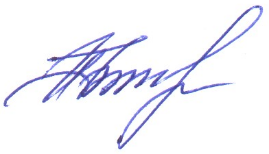 университета, доцент, к.ю.н.                                                                      И.И. ИгнатовскаяКонтактное лицо: Канакова Анна Евгеньевна, ст.преподаватель кафедры конституционного и международного права АГУ, к.ю.н.моб.: 8-913-218-67-02, Тел. кафедры: 8 (3852) 29-65-44E-mail: kananna19@yandex.ruЗАЯВКА         НА УЧАСТИЕ В XIV АЛТАЙСКОЙ РЕГИОНАЛЬНОЙ ЗИМНЕЙ ШКОЛЕ ПРАВ ЧЕЛОВЕКАДля студентов, аспирантов и молодых преподавателей29-30 января 2018 г., Барнаул (просьба заполнить на компьютере или печатным способом)       Дата «__» __________ 201_ г. 						_____________________ПодписьПросьба заполненный бланк прислать не позднее 15 января 2018 г.!Алтайский государственный университеткафедра конституционного и международного правапр. Социалистический, 68, ауд. 412. Барнаул Контактное лицо: ст.преподаватель, к.ю.н.Канакова Анна Евгеньевна Тел: +7(3852) 29-65-44 8-913-218-67-02, E-mail: kananna19@yandex.ruФамилияИмяОтчествоДата и место рожденияАдрес места жительстваМобильный телефон (обязательно)Адрес электронной почтыОбразованиеМесто учебы (учебное заведение, курс, группа)Место работы (занимаемая должность)Адрес местонахождения представляемой организацииСлужебный телефон, факсОбласть научных или профессиональных интересов (темы научных работ, проектов)Участие в мероприятиях в области прав человека (курсах, семинарах, школах и пр.), место и время их проведенияОбоснование участия в Алтайской региональной зимней школе прав человекаПредполагаемая дата прибытия и отъезда (для иногородних участников)Дополнительная информация